Здание ДМШ № 2 на ул. Красногвардейская, д. 35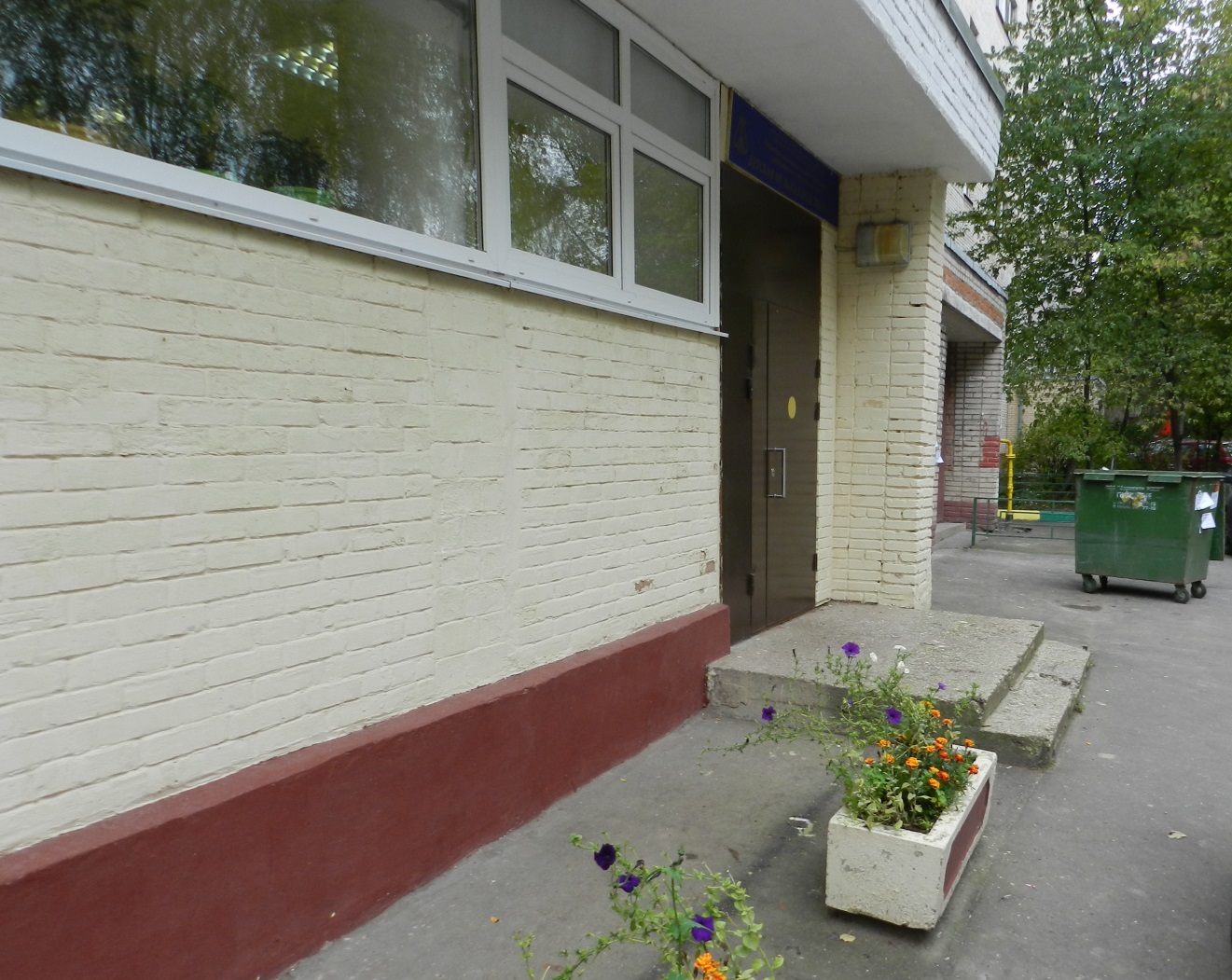 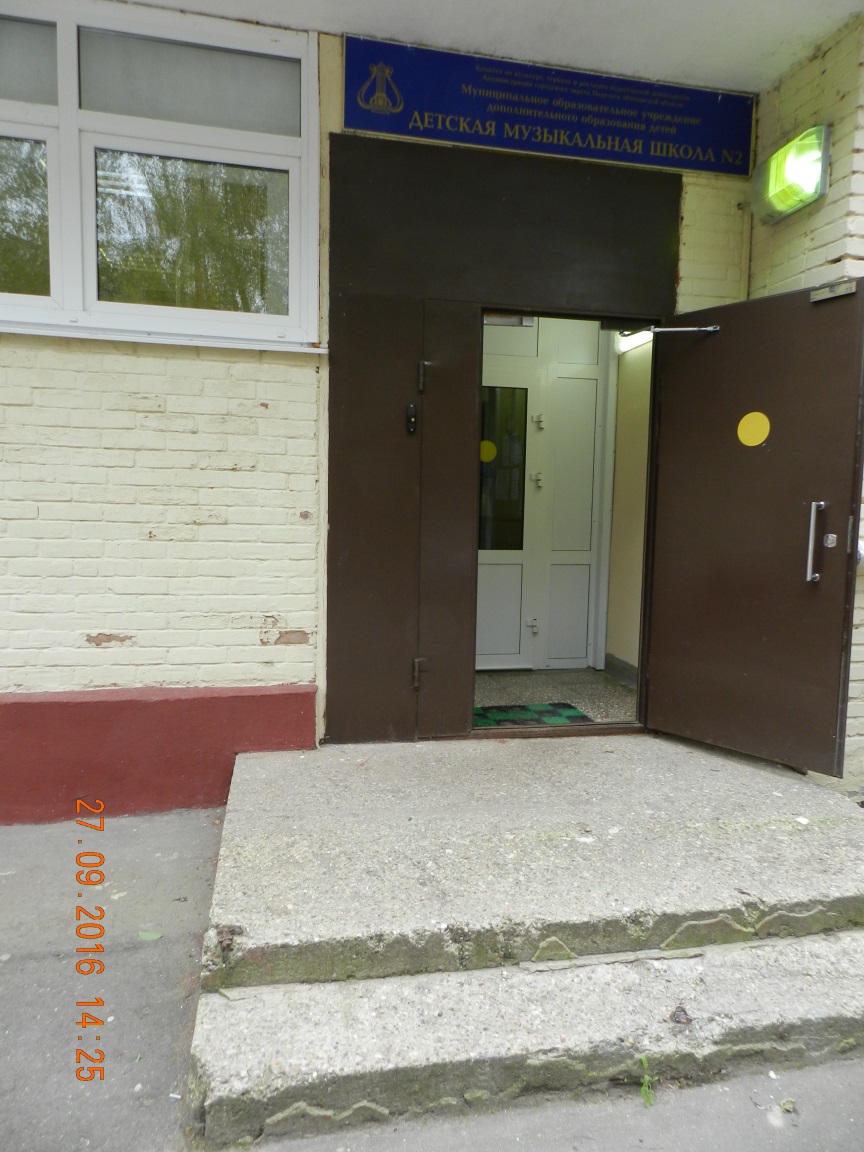 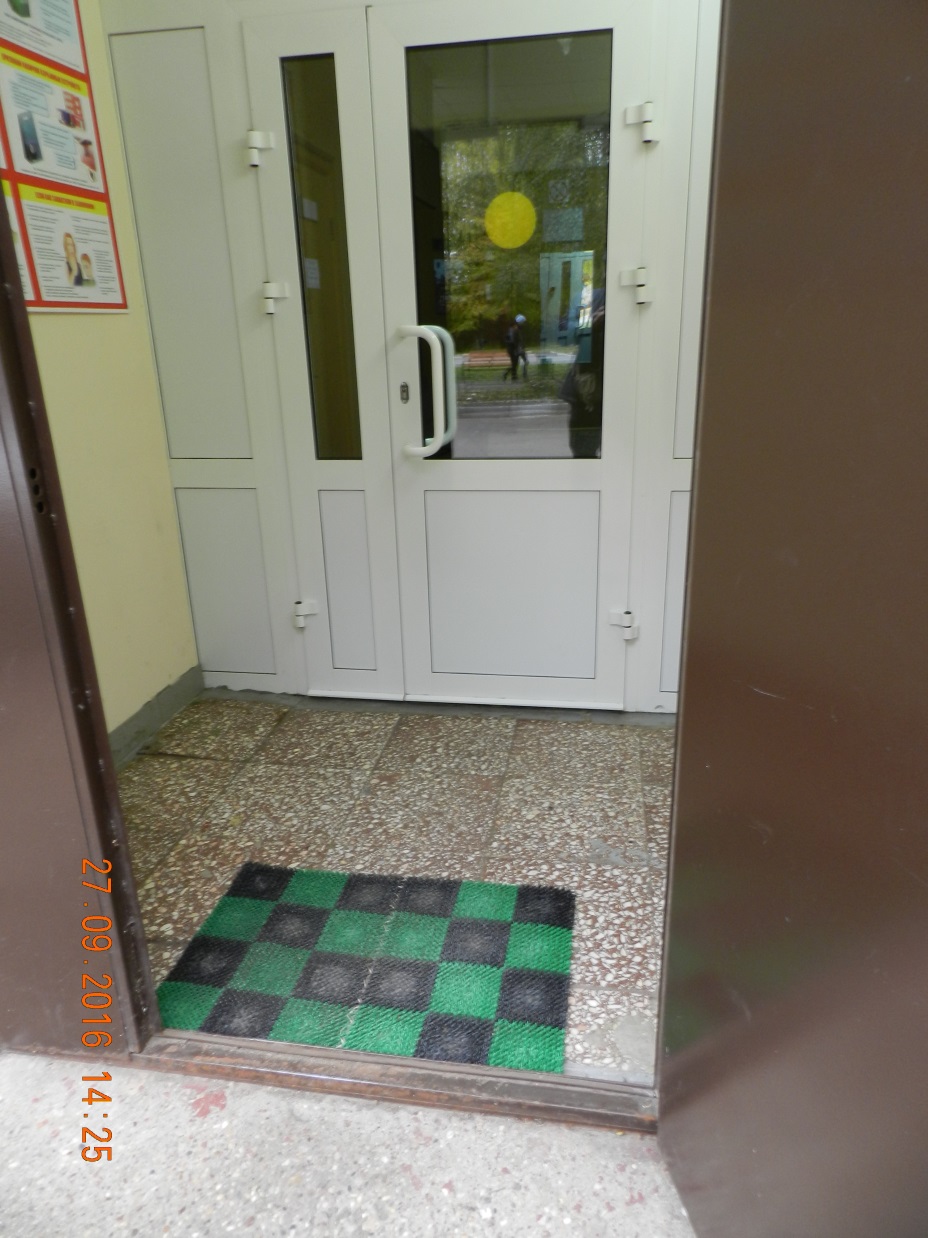 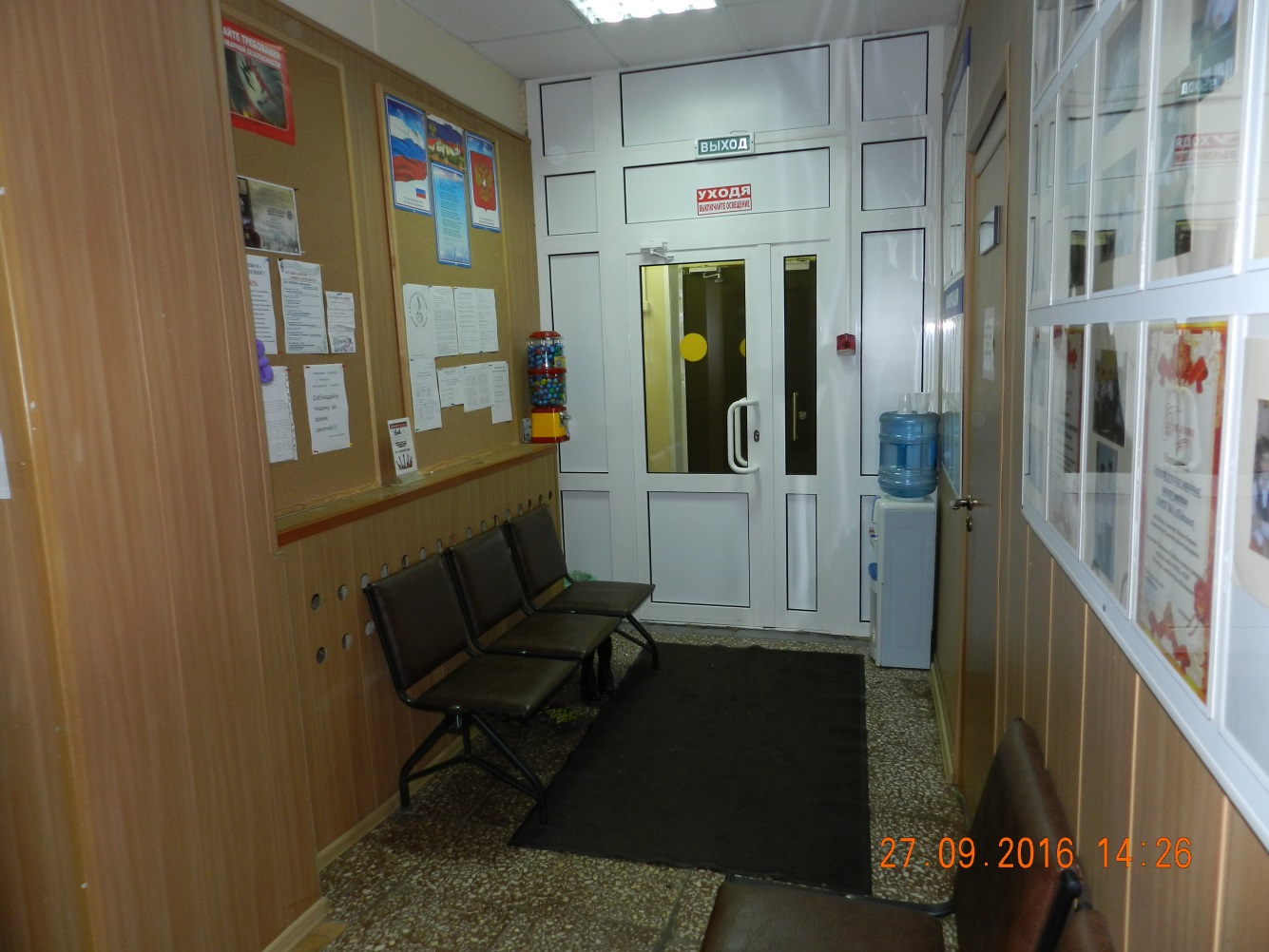 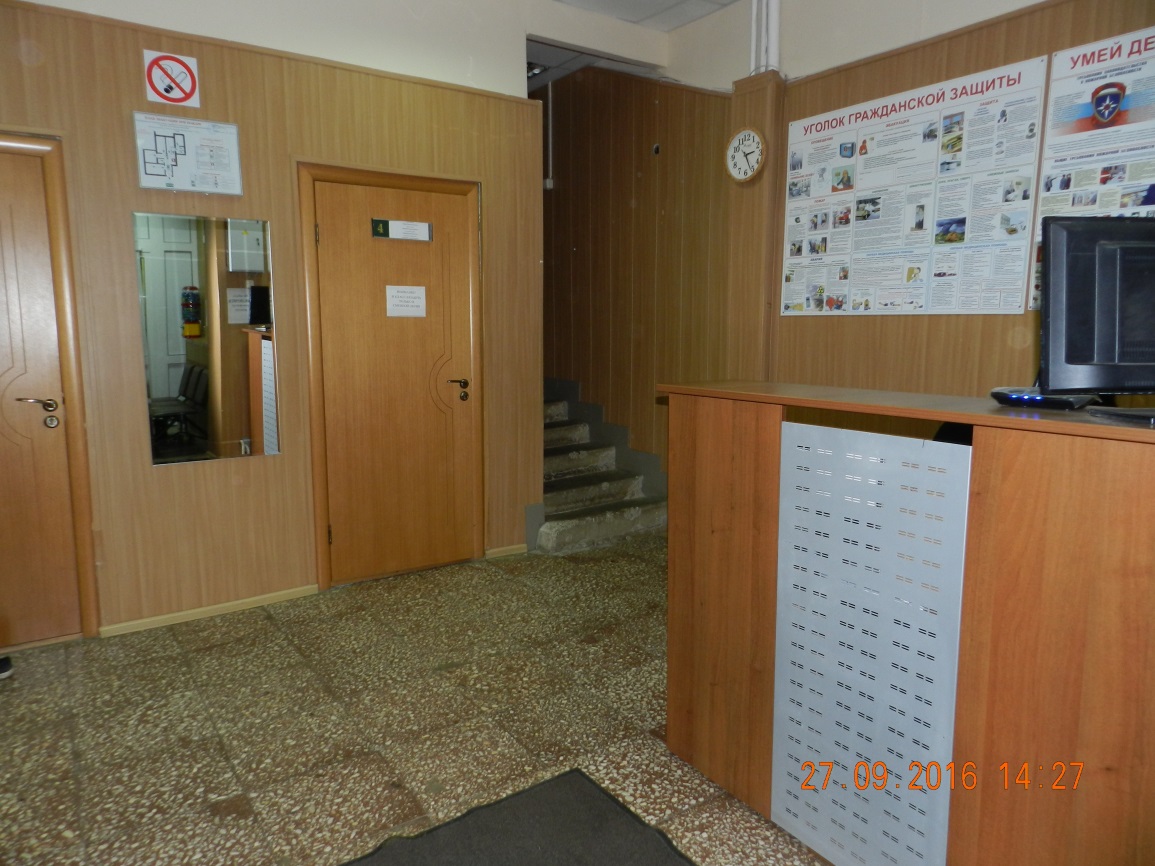 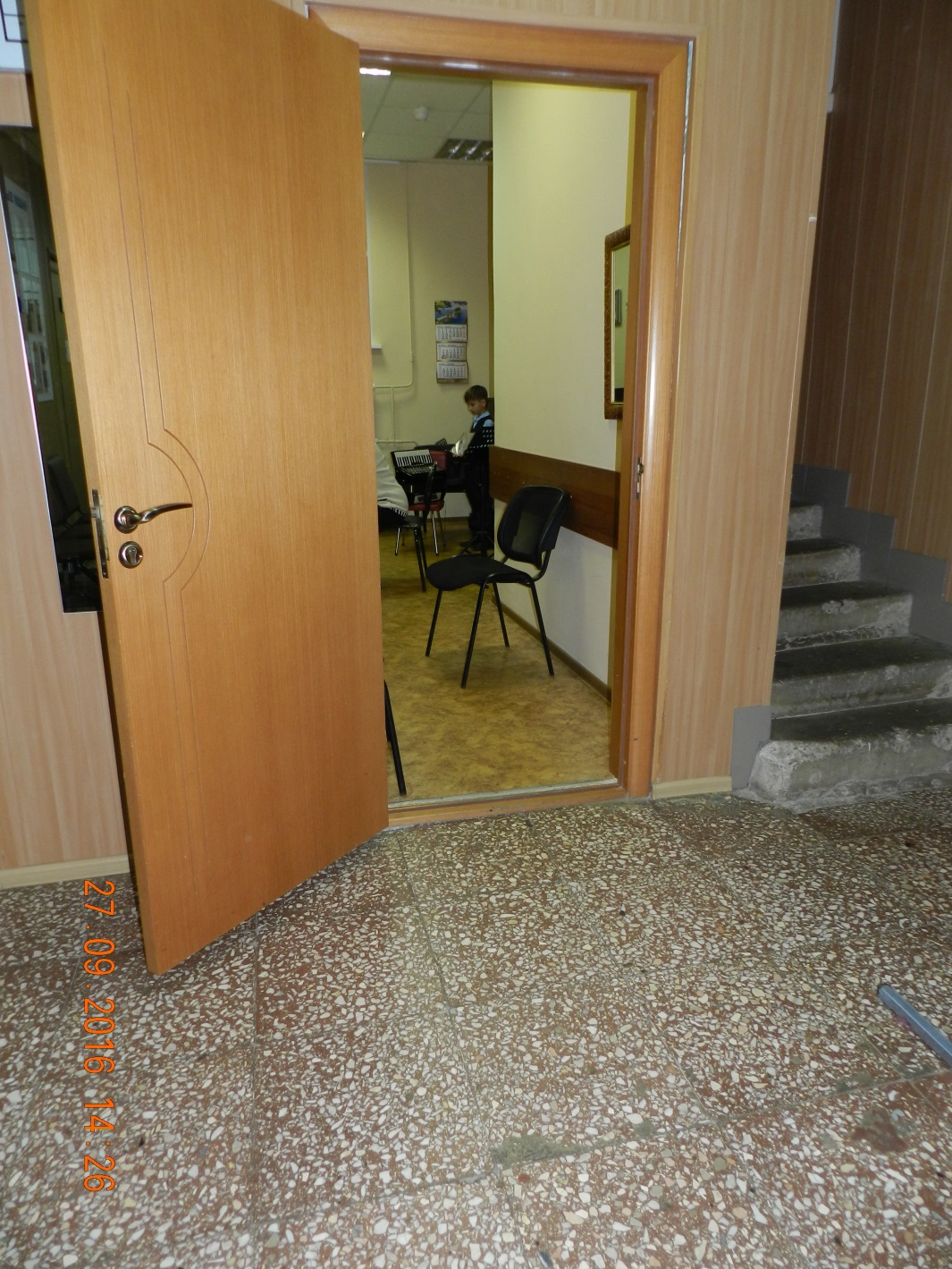 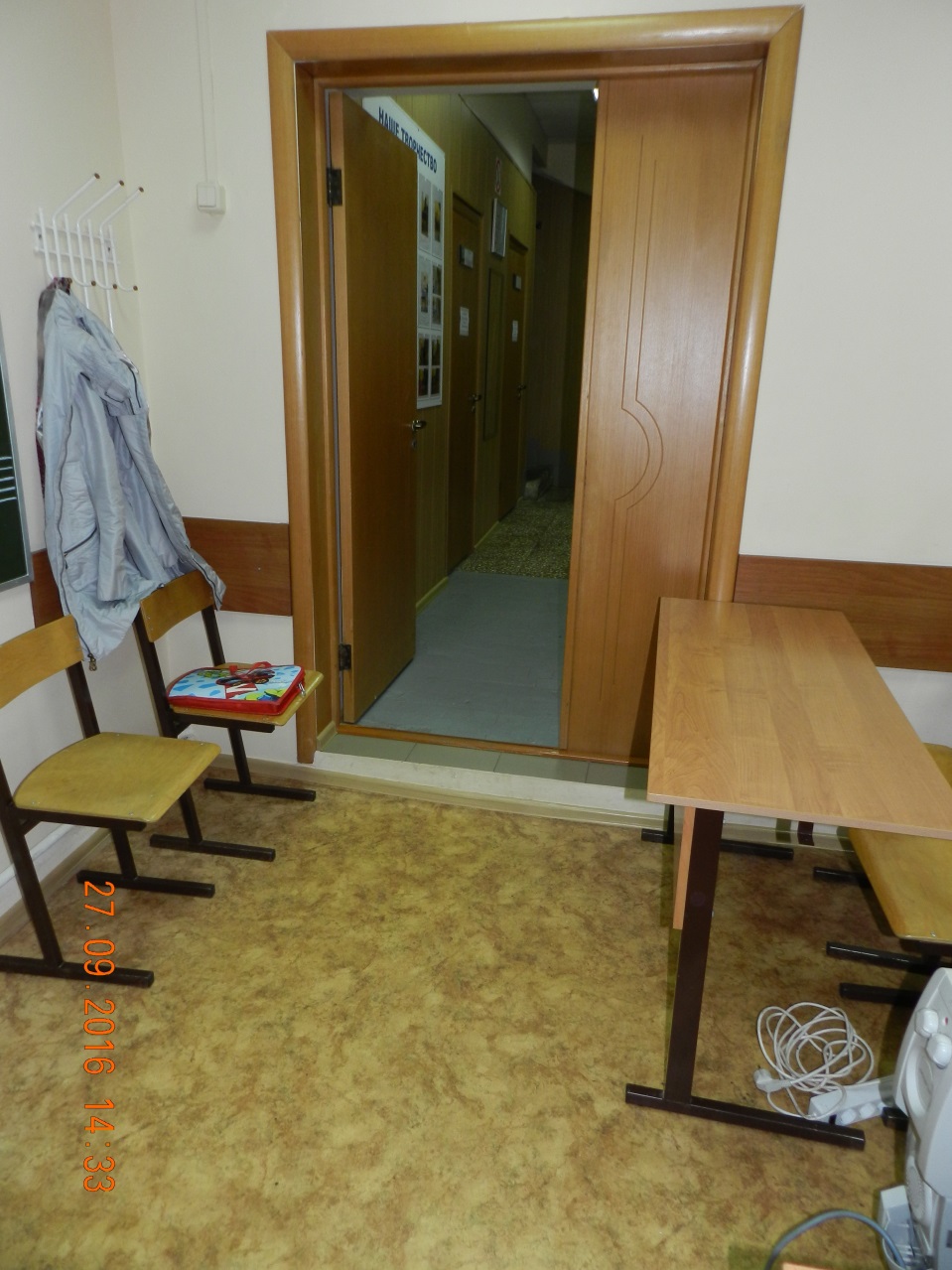 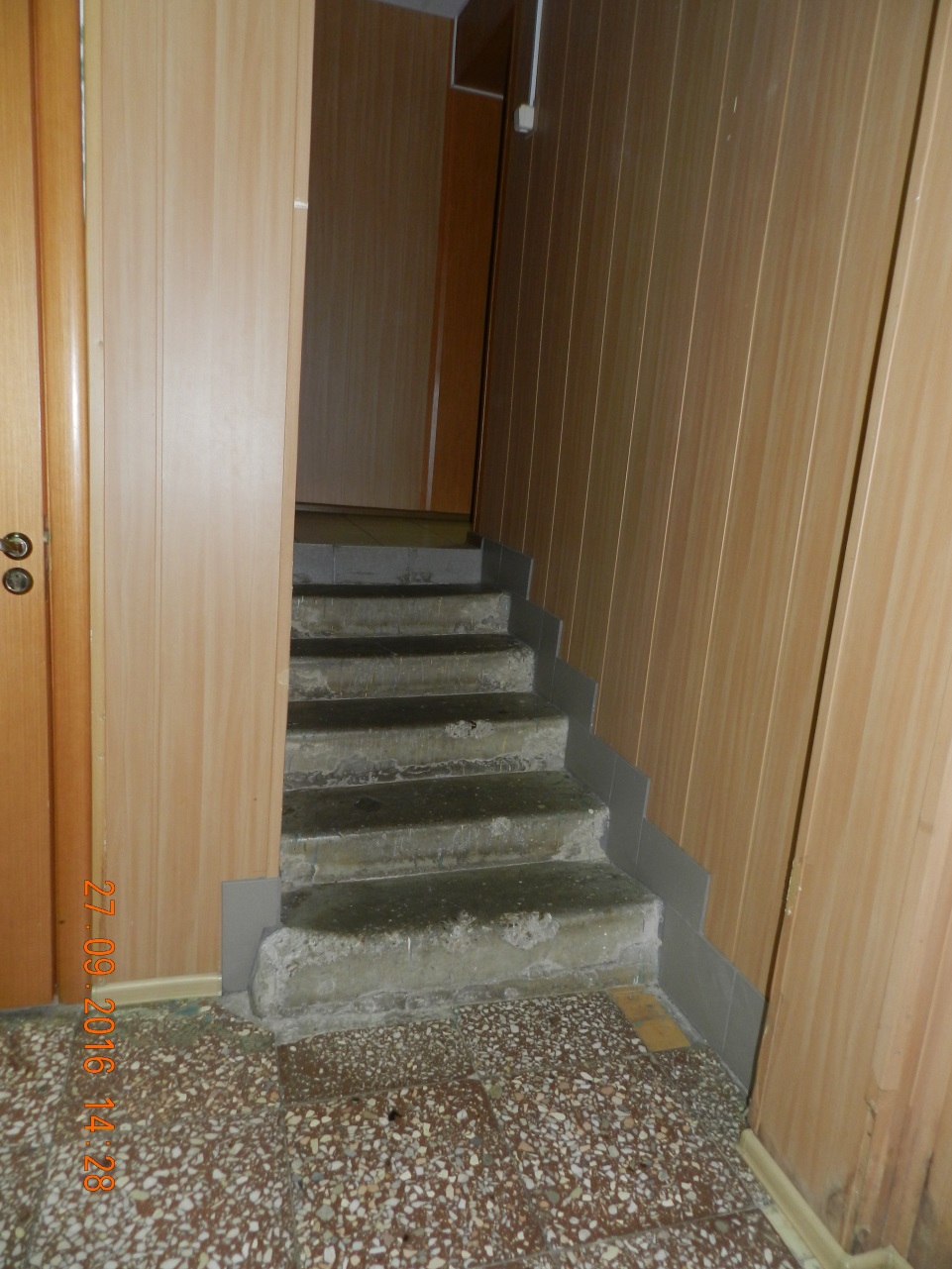 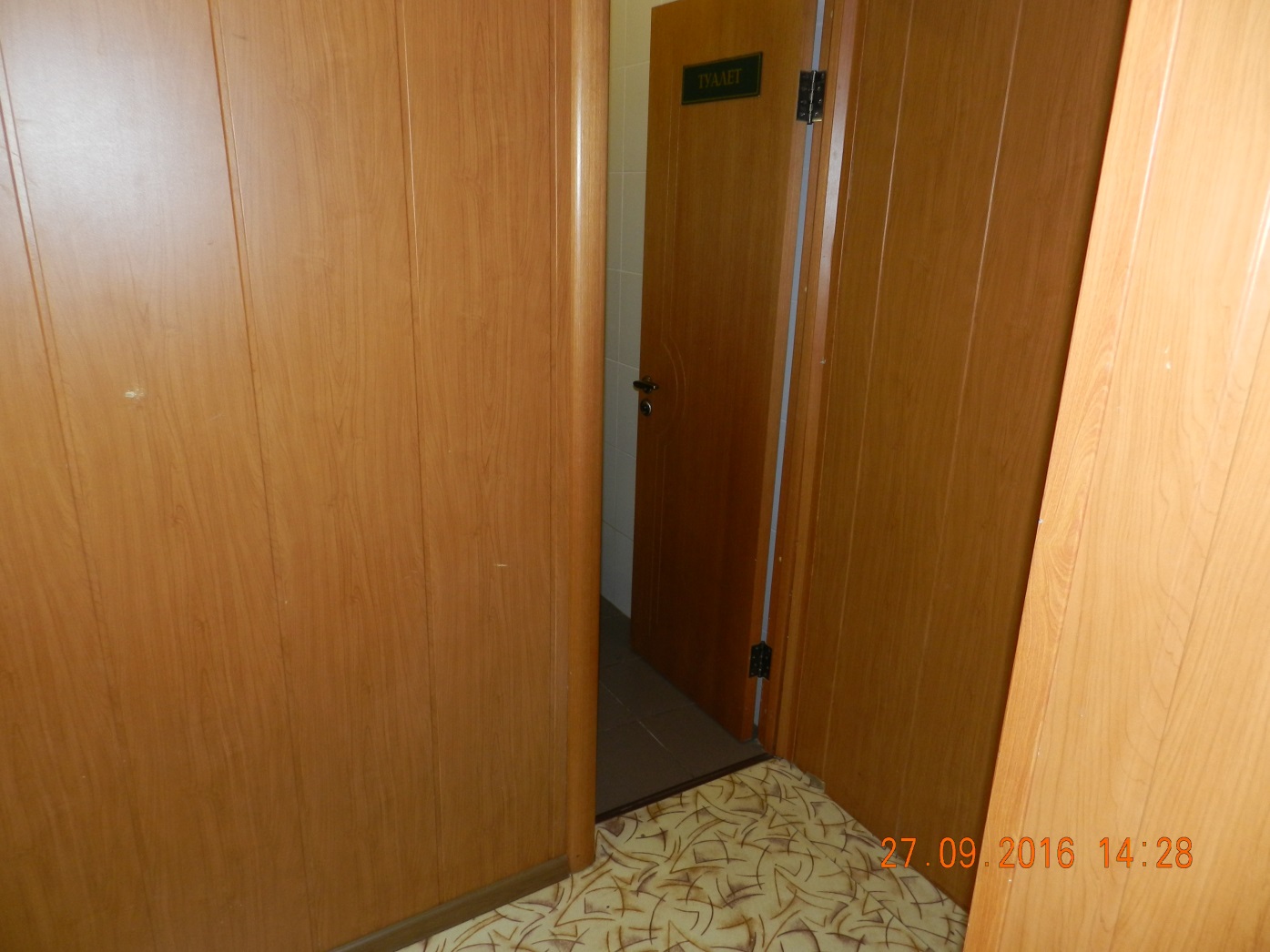 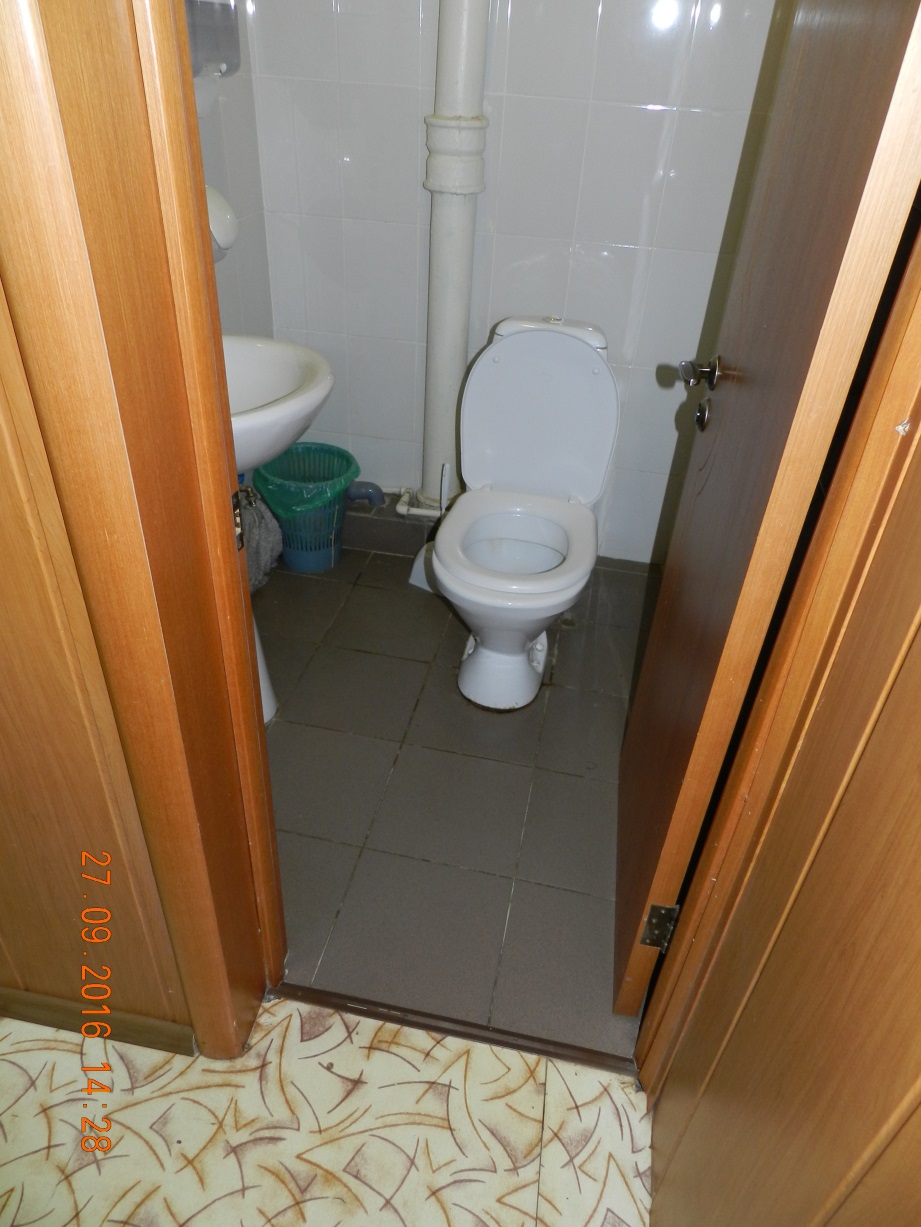 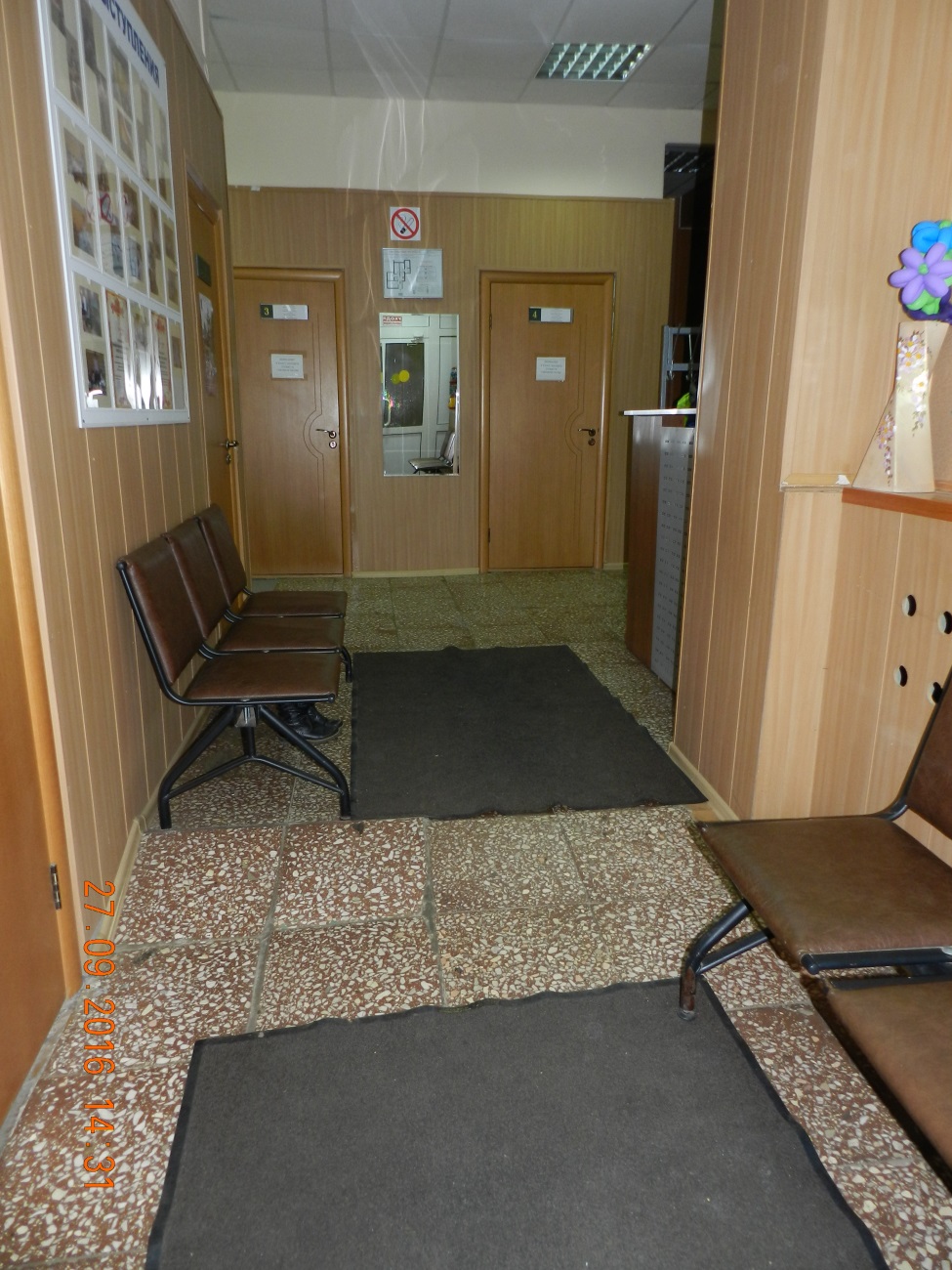 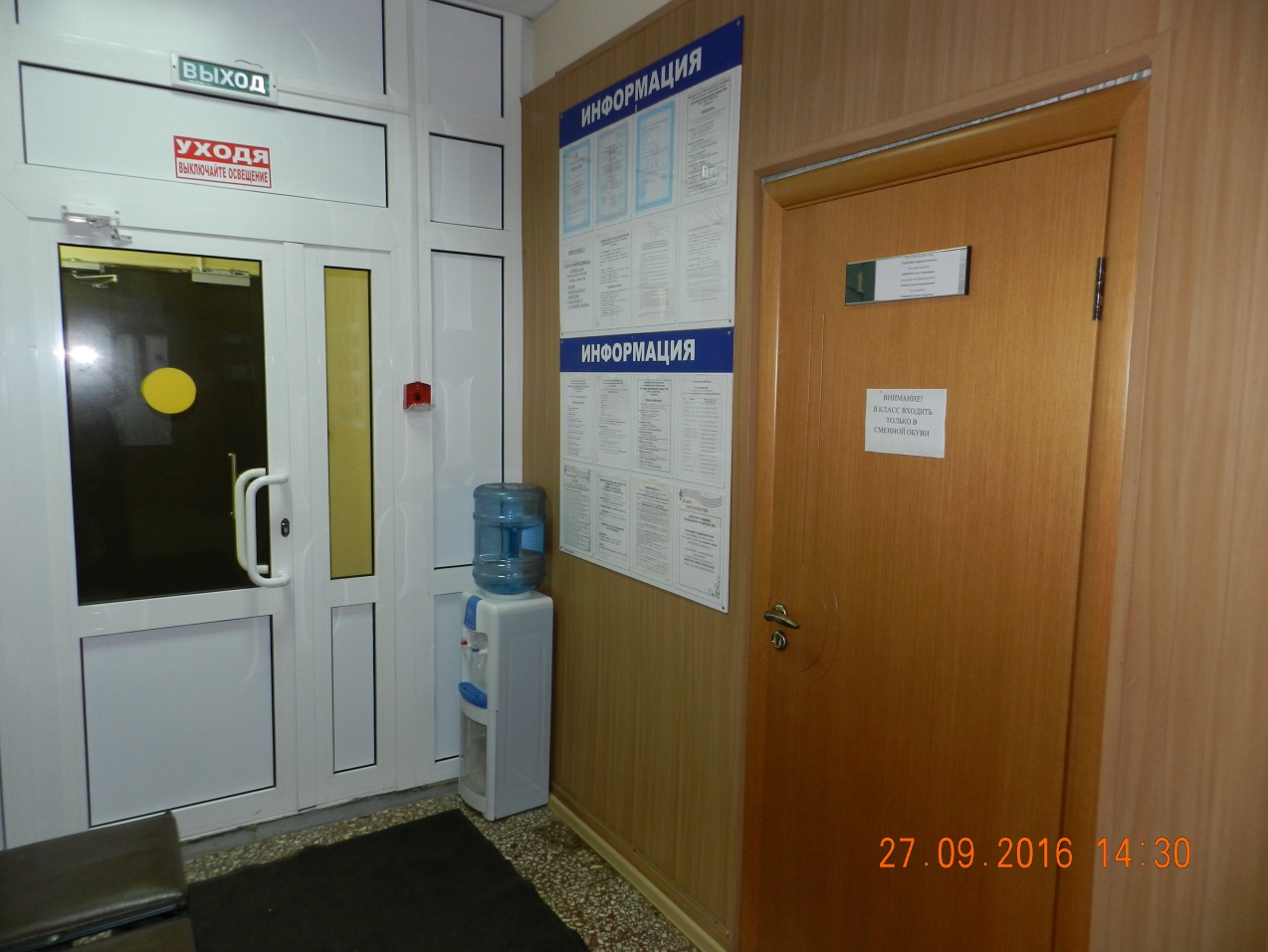 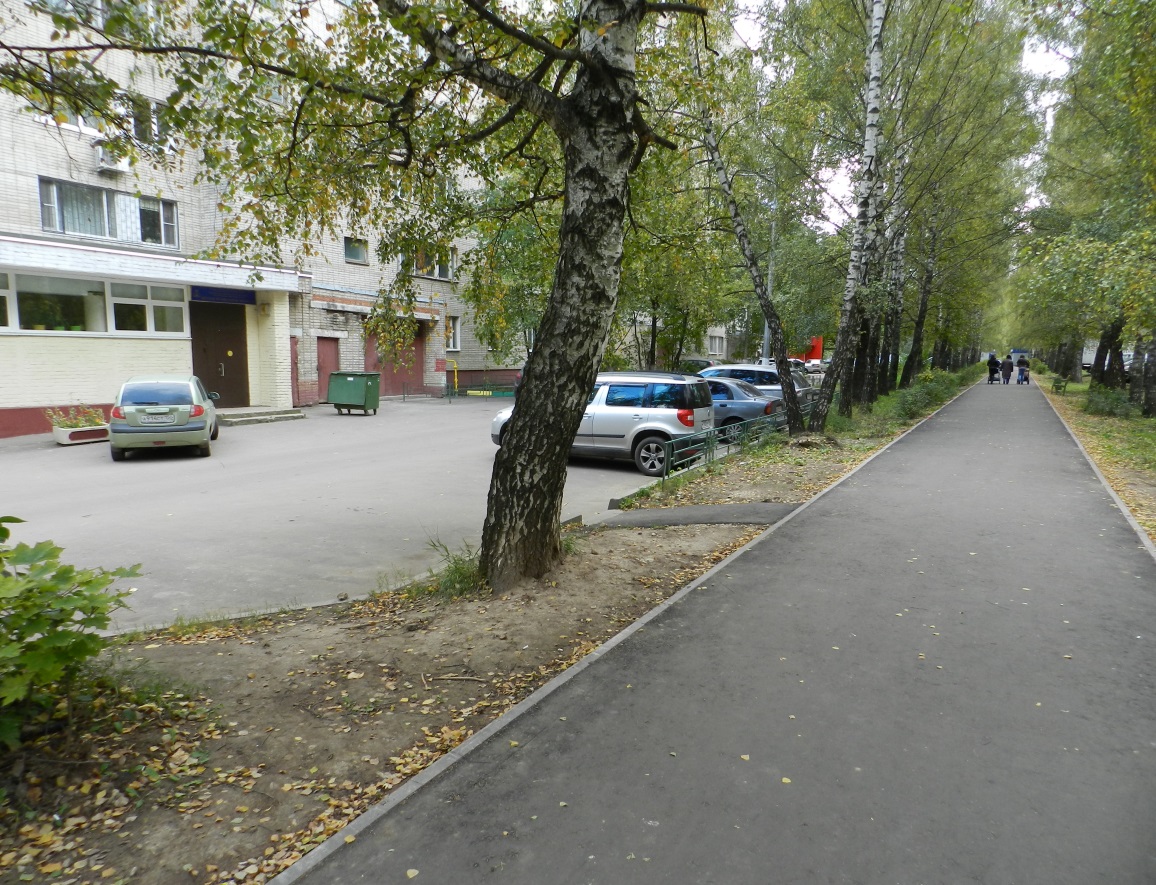 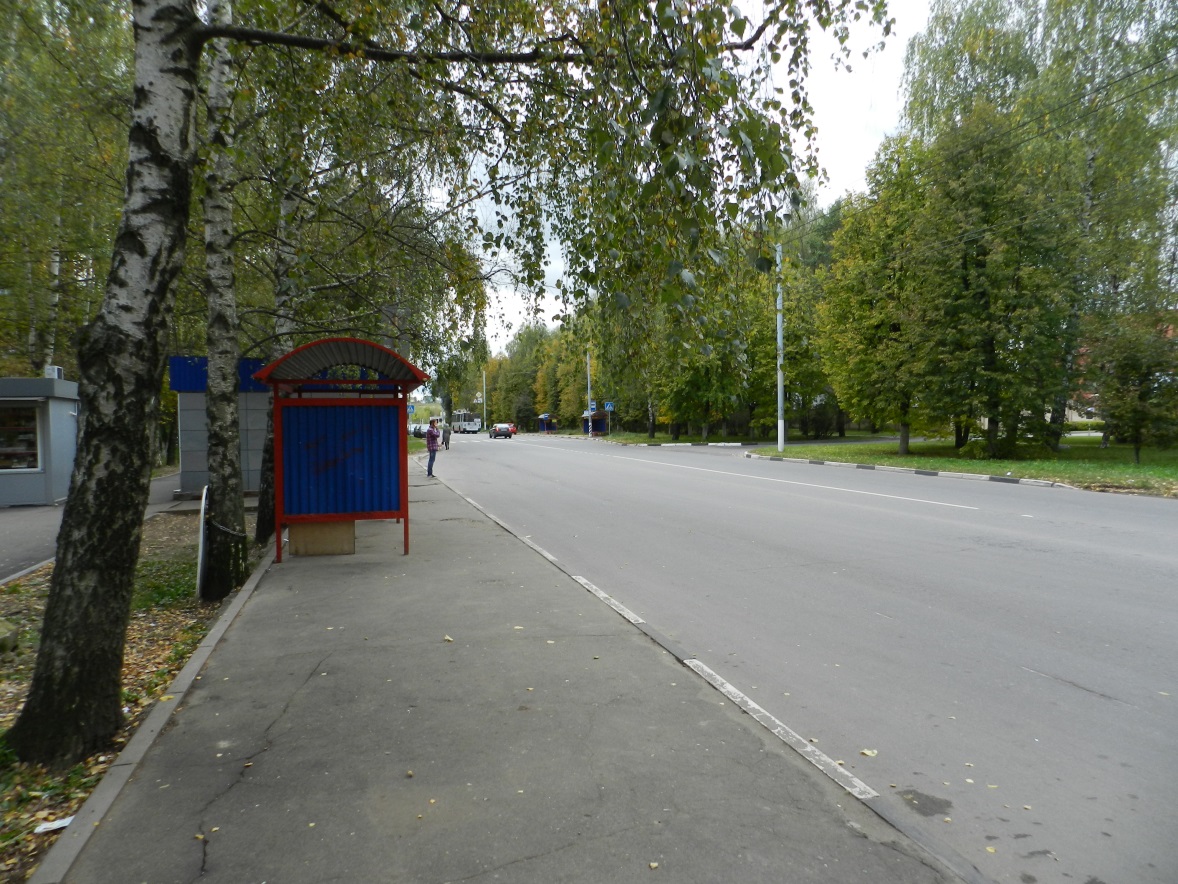 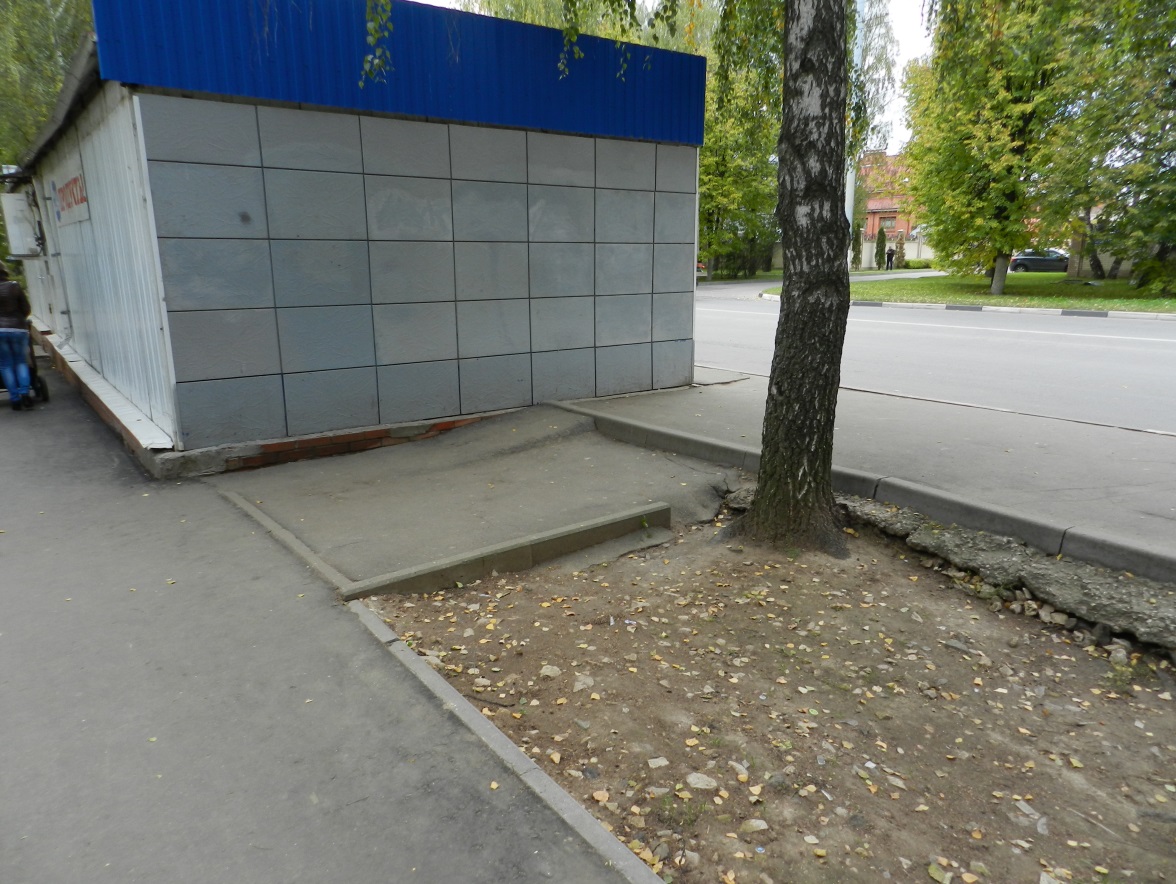 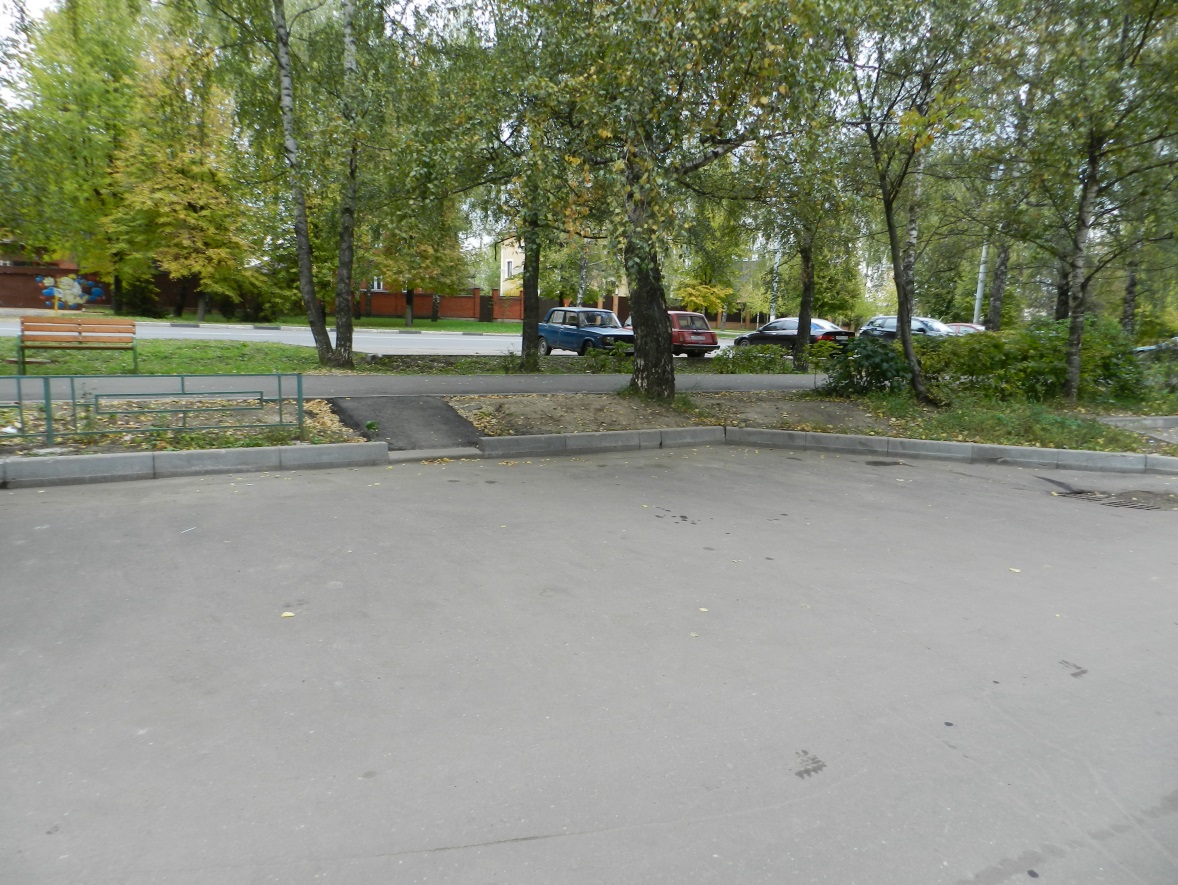 